Organization		: “UNITED STEEL, TRIVANDRUM”Duration		:  2½ years (From nov-2011 to jun-2014)Designation		: OFFICE ADMINISTRATOR Job Responsibility	: In this company am working as OFFICE ADMINISTRATOR. My Process isAssists office staff in maintaining files and databasesPrepares reports, presentations, memorandums, proposals and correspondenceAssigns jobs and duties to office staff as neededMonitors office operationsSchedules appointments and meetings for executives and upper level staffServes as the go-to for office inquiries and conflictsManages staff schedulesTracks office supply inventory and approves supply ordersAssists in the preparation of department budgets and expensesSupervises all administrative personnel.Preparing Quotation as per requirement from builders and contractors.Place the Purchase order to supplier.Paying the tax to materials purchase from other stateTechnical Qualification:MS Office	                	: MS Word, MS Excel, MS Power point.  Operating System			: Microsoft Windows Xp,Accounting software		: TallyEducational Recognition:B.Sc., (Computer Science) passed out in 2007 from Aditanar College Of Arts And Science in Tiruchendur with an aggregate of 76%HSC passed out in 2004 from Thiru Arul Hr Sec School, Kulasekaranpattinam with an aggregate 0f 79%SSLC passed out in 2002 from Thiru Arul Hr Sec School, Kulasekaranpattinam with an aggregate of 84% Passport Details:Issue date		: 30 Dec 2013Expiry date		: 29 Dec 2023Visa Status		: Residence VisaDeclaration:I hear by declare that all of the above mentioned details are true to my knowledge. I am well fit to work with maximum efficiency. I would be happy to handle tasks if I have been given a chance to prove myself in your esteemed organization. DATE:						                        		   yours faithfully,PLACE: 				                                                  			  [MANSOOR]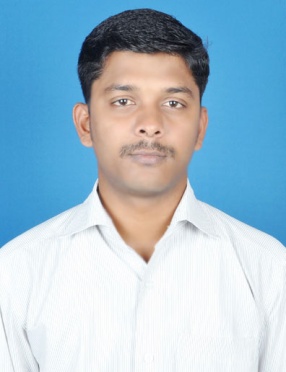 Email id:Mansoor.301377@2freemail.com Contact No.:C/o 0505891826Personal Details:Date of Birth: 16Mar 1987Gender: MaleMarital Status: SingleQualification: B.Sc., Computer ScienceNationality : IndianLanguages Known: English, Tamil, and Malayalam.Blood Group:’ O’ PositiveCareer Objective:To Seeking a Challenging Position in an Organization of high reputation where I can contribute to growth of the organization and lead the division with integrity.Summary:Having 2+ years of sales consultant experience in Perfumes.Clear knowledge to handle the entire billing, returns filling and sale tax.Having 2+ years of sales experience in building materials.Confident and adaptable.Strives for Perfection, Satisfaction and fulfillment in Work.Professional Experience:Organization                 : “MANAT PERFUMES TRADING”Duration                        :  2 years (Jul-2014 to till now)Designation		   : SALES CONSULTANTJob Responsibility           : In this company am working as “SALES CONSULTANT” My process is.Contact prospective customers and provide them with information on the company that they are representing and the services provided.Up-sell and cross-sell new products or services to existing customersGenerate leads ensuring that DNC lists are respectedEnsure that appropriate information is available of the product or service being endorsedSchedule appointments with customers with a view to show them product features or offer adviceFollow up on customers who have shown interest in a particular productTake telephone calls from new customers and provide them with information asked forGuide potential and existing customers to determine and fulfill their purchase needsEnsure keeping up with new product development and featuresDevise sales and marketing strategies aimed at fulfilling targeted goalsGreet customers as they arrive at the store and provide informationProcess returns and exchanges in accordance with cashiersEnsure customer loyalty by providing exceptional customer servicesFollow up on sales as part of an after-sales customer service programPrepare orders for delivery to customers’ homes or officesEnsure that products are sealed and packed appropriately and are ready for being transportedHandle merchandise preparation and inventory dutiesMake sure that deliveries have been made in a time-efficient mannerMaintain and update sales logs on a periodic basisKeep records of all conversations and interactions with customers